Tap to join from a mobile device (attendees only)  
+1-408-418-9388,,1465067033## United States Toll  

Join by phone  
+1-408-418-9388 United States Toll  
Global call-in numbers  
  
Join from a video system or application
Dial 1465067033@spokanecity.webex.com  
You can also dial 173.243.2.68 and enter your meeting number.   
  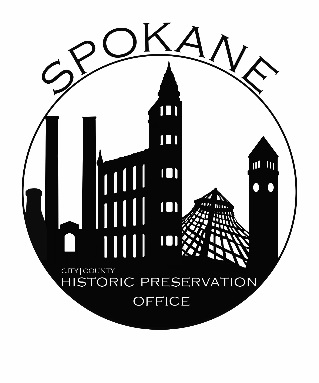 Spokane City/County Historic Landmarks Agenda3:00 PMTeleconferenceT I M E S   G I V E N   A R E   A N   E S T I M A T E   A N D   A R E   S U B J E C T   T O    C H A N G ET I M E S   G I V E N   A R E   A N   E S T I M A T E   A N D   A R E   S U B J E C T   T O    C H A N G E3:00 PMPublic Hearing:A.	 – B. 		 – Inland Auto Freight Depot – 102 E Main AveCondominium 1303, Ridpath Hotel – 515 W Sprague Ave #1303Ridpath – 515 W Sprague AveWebster Building – 415 W Sprague AveHotel Aberdeen – 101 S Stevens St4:45 PMCommission Briefing Session:Call to OrderApprove  meeting minutesOld BusinessNew BusinessChairman’s ReportHPO Staff ReportOther (Announcement and events)Adjournment:The next SHLC meeting will be held on When it's time, join your Webex meeting here. Meeting number (access code): 146 506 7033Meeting password: kSi2hVJU6s4  Join using Microsoft Lync or Microsoft Skype for BusinessDial 1465067033.spokanecity@lync.webex.com